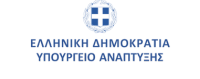 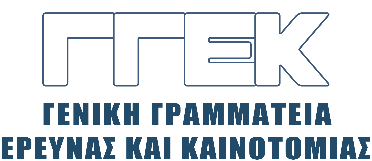 ΔΕΛΤΙΟ ΤΥΠΟΥ                                                                                                  23.11.2023Συμμετοχή του Γενικού Γραμματέα Έρευνας και Καινοτομίας,κ. Αθανάσιου Κυριαζήσε ημερίδα  με θέμα: «Η πρόκληση της κλιματικής αλλαγής και η απάντηση της έρευνας για την πράσινη και ψηφιακή μετάβαση με βιοασφάλεια»Τρίτη, 21 Νοεμβρίου 2023, Τεχνικό Επιμελητήριο Ελλάδας Την Τρίτη, 21 Νοεμβρίου 2023, ο Γενικός Γραμματέα Έρευνας και Καινοτομίας, κ. Αθανάσιος Κυριαζής συμμετείχε σε ημερίδα με θέμα: «Η πρόκληση της κλιματικής αλλαγής και η απάντηση της έρευνας για την πράσινη και ψηφιακή μετάβαση με βιοασφάλεια», στο πλαίσιο των δράσεων της «Βραδιάς του Ερευνητή», υπό την αιγίδα του Υπουργείου Περιβάλλοντος και Ενέργειας, η οποία διεξήχθη στο Τεχνικό Επιμελητήριο Ελλάδας. Στον χαιρετισμό του, ο κ. Κυριαζής, μεταξύ άλλων, ανέφερε ότι στην Ελλάδα βιώνουμε, τα τελευταία χρόνια, έντονα φυσικά φαινόμενα και φυσικές καταστροφές, που καθιστούν επιτακτική την ανάγκη εκπόνησης Εθνικών πολιτικών αντιμετώπισης των αποτελεσμάτων της Κλιματικής Αλλαγής. Πρόσθεσε ότι από τη ΓΓΕΚ, τους εποπτευόμενους ερευνητικούς φορείς και τα ακαδημαϊκά ιδρύματα έχουν ήδη δρομολογηθεί πρωτοβουλίες και δράσεις έρευνας και καινοτομίας για την υποστήριξη των φιλόδοξων στόχων της Πράσινης Συμφωνίας αλλά και των εξίσου φιλόδοξων στόχων που έχουν τεθεί σε εθνικό επίπεδο.Αναφέρθηκε στο Εθνικό Δίκτυο για την Κλιματική Αλλαγή - CLIMACT, ενώ τόνισε  ότι τα Ερευνητικά Κέντρα της χώρας έχουν πολύ αξιόλογη δραστηριότητα σε πεδία σχετικά με την αντιμετώπιση της κλιματικής αλλαγής, την προστασία του περιβάλλοντος, την αποδοτικότερη χρήση των πόρων και τη μετάβαση σε μια οικονομία απαλλαγμένη από τον άνθρακα. Τόνισε ότι οι ερευνητικοί φορείς, τα Πανεπιστήμια και τα Πολυτεχνεία στην Αθήνα, τη Θεσσαλονίκη, την Πάτρα, την Κρήτη και το Αιγαίο είναι ενεργά μέλη της Ευρωπαϊκής ερευνητικής κοινότητας, πολλές φορές με πρωταγωνιστικό ρόλο σε θέματα Περιβάλλοντος.Επεσήμανε τη συνεργασία της ΓΓΕΚ με το Υπουργείο Περιβάλλοντος και Ενέργειας, στο πλαίσιο του Εθνικού Σχεδίου για την Ενέργεια και το Κλίμα για τον εκσυγχρονισμό των υποδομών της χώρας και την εξασφάλιση της απαραίτητης χρηματοδότησης σε βάθος χρόνου, αλλά και αντίστοιχες συνεργασίες με άλλα συναρμόδια Υπουργεία, όπως το Υπουργείο Μεταφορών, το Υπουργείο Αγροτικής Ανάπτυξης κ.ά. Επίσης, αναφέρθηκε στη συμβολή της δράσης «Ερευνώ - Δημιουργώ -Καινοτομώ» στην παρέμβαση του μετριασμού και της προσαρμογής στην κλιματική αλλαγή και στις φυσικές καταστροφές, αλλά και στο Πολυετές Σχέδιο Χρηματοδότησης των Εθνικών Ερευνητικών Υποδομών, μεταξύ των οποίων περιλαμβάνονται και χρηματοδοτούνται Υποδομές που εξυπηρετούν δραστηριότητες σχετικές με την παρακολούθηση των υδάτινων οικοσυστημάτων, τις φυσικές καταστροφές και την κλιματική αλλαγή.Τέλος ο κ. Κυριαζής επεσήμανε ότι η νέα Προγραμματική Περίοδος 2021-27 προσφέρει ακόμη μεγαλύτερες ευκαιρίες για επενδύσεις στην έρευνα και την τεχνολογία, με έμφαση στη δημιουργία μιας κλιματικά ουδέτερης Ευρώπης, μέσα από τις χρηματοδοτήσεις των Διαρθρωτικών Ταμείων. 